Zarządzenie Nr 5 
Wojewody Śląskiego 
z dnia 23.06.2020w sprawie odwołania pogotowia przeciwpowodziowegoNa podstawie art. 22 pkt 3 oraz art. 25 ustawy z dnia 23 stycznia 2009 r. o wojewodzie i administracji rządowej w województwie (Dz. U. z 2017 r., poz. 2234 z późn. zm.).zarządzam, co następuje:
§1Mając na uwadze zanik opadów deszczu oraz ciągłe obniżanie się stanów wody na posterunkach wodowskazowych odwołuję z dniem 23.06.2020 godz. 12:00 pogotowie przeciwpowodziowe na terenie powiatów: bielskiego, bieruńsko-lędzińskiego, cieszyńskiego, pszczyńskiego, raciborskiego, wodzisławskiego, żywieckiego oraz miasta Bielska-Białej.§2Dyrektor Wydziału Bezpieczeństwa i Zarządzania Kryzysowego odpowiada za niezwłoczne powiadomienie właściwych starostw, urzędu miasta i służb o treści zarządzenia.Zobowiązuję starostów do niezwłocznego powiadomienia właściwych gmin o treści niniejszego zarządzenia.
§3Zarządzenie wchodzi w życie z dniem podpisania i podlega niezwłocznemu ogłoszeniu w środkach 
masowego przekazu.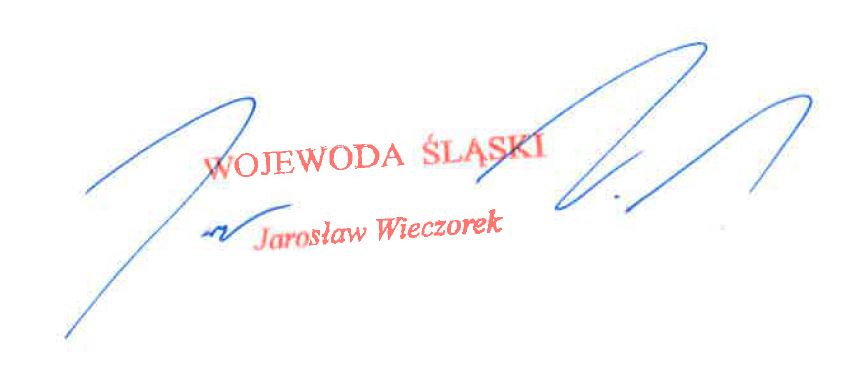 